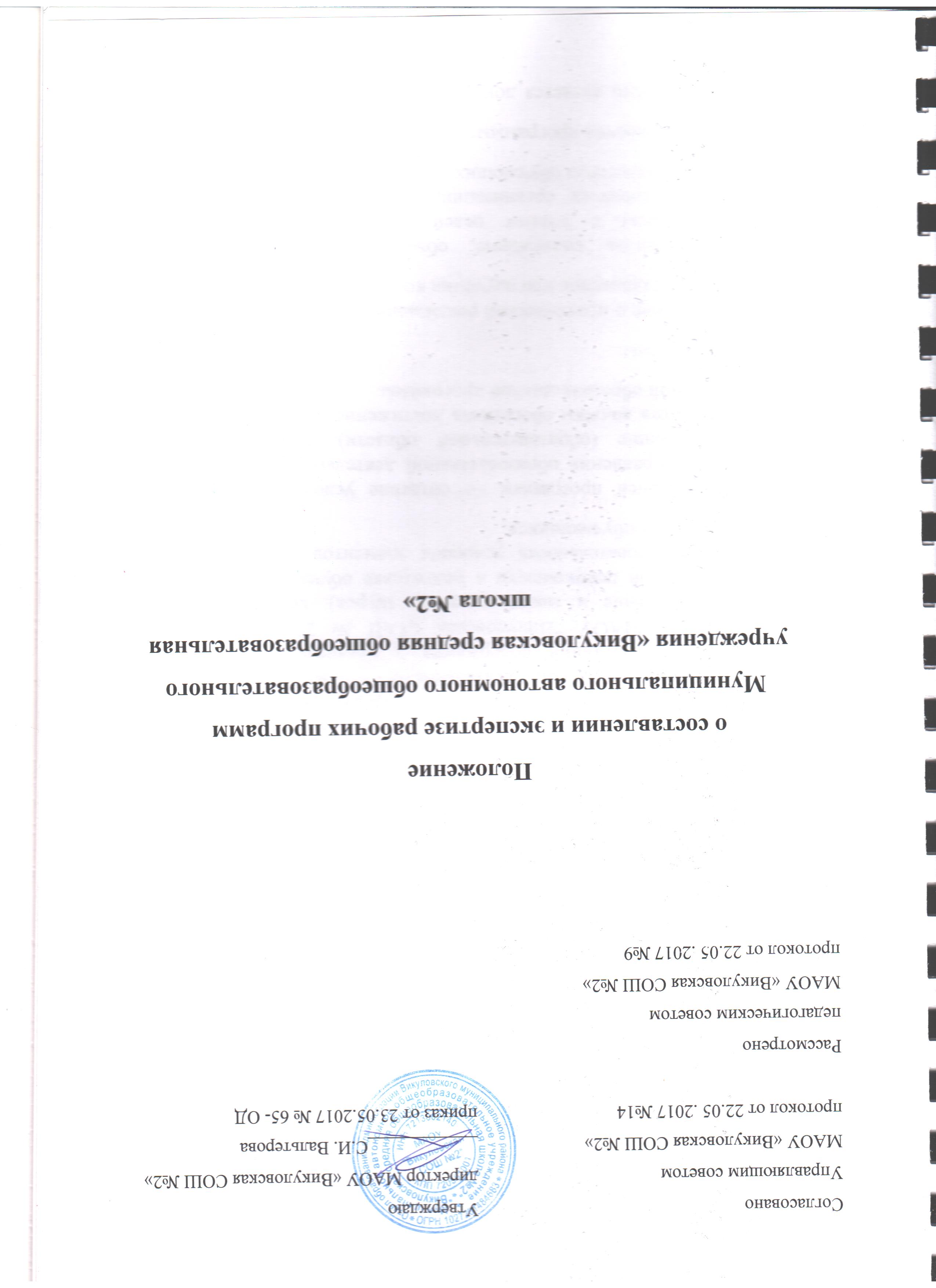 Общие положения1.1. Настоящее Положение разработано в соответствии с п.3.6 ст. 28 Федерального закона  от 29.12.2012  № 273-ФЗ «Об образовании в Российской Федерации», Федеральным государственным образовательным стандартом начального общего образования, утверждённым приказом Минобрнауки России от 06.10.2009 № 373 (с изменениями от 22.12.2009, 26.11.2010, 22.09.2011, 12.12.2011, 18.12.2012, 11.02.2013, 29.12.2014, 06.02.2015, 18.06.2015, 31.12.2015), Федеральным государственным образовательным стандартом основного общего образования, утверждённым приказом Минобрнауки РФ от 17.12.2010 №1897 (с изменениями  от 29.12.2014, 06.02.2015, 31.12.2015), Федеральным государственным образовательным стандартом начального общего образования обучающихся с ОВЗ, утверждённым приказом Минобрнауки России от 19.12.2014 № 1598, Федеральным компонентом государственных образовательных стандартов основного общего, среднего (полного) общего образования, утверждённым приказом Министерства образования Российской Федерации от 05.04.2004 №1089 (с изменениями от 03.06.2008, 31.08.2009, 19.10.2009, 10.11.2011, 24.01.2012, 31.01.2012), Уставом муниципального автономного общеобразовательного учреждения «Викуловская средняя общеобразовательная школа № 2» и регламентирует порядок разработки и реализации рабочих программ педагогов.1.2. Рабочая программа по учебному предмету (курсу), коррекционным курсам/занятиям, внеурочной деятельности – это нормативно-правовой документ, характеризующий содержание и организацию образовательной деятельности  в МАОУ "Викуловская СОШ № 2". Рабочая программа определяет назначение и место предмета (курса), коррекционного курса/ занятий, внеурочной деятельности в подготовке обучающихся, цели, состав, логическую последовательность усвоения элементов содержания, выявляет уровень подготовки обучающихся.1.3. Цель рабочей программы — создание условий для планирования, организации и управления образовательной деятельностью по определенной учебной дисциплине (образовательной области). Программы отдельных учебных предметов должны обеспечить достижение планируемых результатов освоения основной образовательной программы.Задачи программы:- дать представление о практической реализации компонентов государственных образовательных стандартов при изучении конкретного предмета (курса);- конкретно определить содержание, объем, порядок изучения учебной дисциплины (курса) с учетом целей, задач и особенностей учебно-воспитательного процесса организации, осуществляющей образовательную деятельность и контингента обучающихся.       1.4. Функции рабочей программы:- нормативная, то есть является документом, обязательным для выполнения в полном объеме;- целеполагания, то есть определяет цели, ради достижения которых она введена в ту или иную образовательную область;- определения содержания образования, то есть фиксирует состав элементов содержания, подлежащих усвоению обучающимися;- процессуальная, то есть определяет логическую последовательность усвоения элементов содержания, организационные формы.1.5. К рабочим программам, которые в совокупности определяют содержание деятельности МАОУ "Викуловская СОШ № 2"  в рамках реализации основной образовательной программы, относятся:- программы по учебным предметам (в том числе при организации обучения на дому);- программы элективных и/или предметных и/или факультативных курсов по выбору обучающихся;- программы коррекционных курсов/занятий (на основе рекомендаций районной психолого- медико - педагогической комиссии - РПМПК);- программы внеурочной деятельности.1.6. Настоящее Положение устанавливает порядок разработки, требования к структуре, содержанию, оформлению, экспертизе, процедуре утверждения рабочих программ.2. Разработка рабочей программы2.1. Разработка и утверждение рабочих программ относится к компетенции образовательной организации, осуществляющей образовательную деятельность и реализуется им самостоятельно (ст. 28 Федерального закона от 29.12.2012 №273-ФЗ "Об образовании в Российской Федерации").2.2. Рабочая программа разрабатывается учителем (группой учителей, педагогов специалистов) по данному предмету (направлению).2.3. При составлении, согласовании и утверждении  рабочих программ должно быть обеспечено их соответствии следующим документам:- Федеральный закон  от 29.12.2012 № 273-ФЗ «Об образовании в Российской Федерации	;- Федеральный государственный образовательный стандарт общего образования (Федеральный государственный образовательный стандарт начального общего образования, далее- ФГОС НОО; - Федеральный государственный образовательный стандарт основного общего образования, далее – ФГОС ООО);- Федеральный государственный образовательный стандарт начального общего образования обучающихся с ограниченными возможностями здоровья (далее - ФГОС НОО ОВЗ);- Федеральный компонент государственного образовательного стандарта общего образования, утверждённого приказом Министерства образования Российской Федерации № 1089 от 05.03.2004 (далее – ФК ГОС) (для классов, не реализующих ФГОС НОО, ФГОС ООО, ФГОС СОО, ФГОС НОО ОВЗ);- Основная образовательная программа МАОУ "Викуловская СОШ №2";- адаптированные основные общеобразовательные программы МАОУ "Викуловская СОШ №2";- учебный план МАОУ "Викуловская СОШ №2" (структурного подразделение/отделения МАОУ "Викуловская СОШ №2");- индивидуальные учебные планы обучающихся.2.4. Рабочие программы школьного компонента, части, формируемой участниками образовательных отношений (элективных курсов, курсов по выбору, факультативов, внеурочной деятельности), могут разрабатываться при наличии авторских программ, на их основании или самостоятельно с учётом интересов и запросов обучающихся, родителей (законных представителей) и возможностей образовательной организации.3. Структура и  оформление рабочей программы      3.1. Рабочая программа должна быть выполнена на компьютере, оформлена аккуратно. Текст набирается в текстовом редакторе  шрифтом Times New Roman, кегль 12-14, межстрочный интервал одинарный, выравнивание по ширине; центровка заголовков и абзацы в тексте выполняются при помощи средств текстового редактора, листы формата А4, книжная ориентация. Недопустимо в одном документе использовать шрифты разного размера. Таблицы вставляются непосредственно в текст.       3.2. Рабочая программа составляется на один учебный год.       3.3. Если в примерной или авторской программе не указано распределение часов по разделам, темам, а только их общее количество, учитель в рабочей программе распределяет часы самостоятельно, ориентируясь на используемые учебно - методические комплексы и индивидуальные особенности обучающихся.      3.4. Все изменения и отклонения от примерной или авторской программы по распределению часов, внесённые учителем в рабочую программу указываются и обосновываются.      3.5. В рабочей программе также отражаются особенности учебного плана.      3.6.   Структура рабочей программы учебного предмета/курса, реализующих ФГОС НОО, ФГОС ООО, включает следующие компоненты:       3.7. Структура рабочей программы учебного предмета/курса, реализующего ФК ГОС, в переходный период, составляется по одному из двух вариантов (по усмотрению учителя-предметника).  Вариант 1 по структуре схож со структурой рабочей программы, реализующей ФГОС. Вариант 2 имеет более подробную структуру, соответствующую форме, используемой ранее:       3.8. К рабочим программам по учебным предметам, обеспечивающих реализацию ФГОС НОО, ФГОС ООО, ФК ГОС (Вариант 1) каждый педагог составляет аннотацию (Приложение 2).       3.9. Структура программы учебного предмета, коррекционного курса/ занятий, реализующих ФГОС НОО ОВЗ, определяется требованиями соответствующего Стандарта к их содержанию (в действующей редакции).       3.10 Структура рабочей программы коррекционных курсов/занятий педагогов – специалистов для обучающихся с ограниченными возможностями здоровья (ОВЗ), обучающихся по адаптированным образовательным программам, составленной на основе рекомендаций районной психолого - медико - педагогической комиссии (РПМПК):        3.11. Структура рабочей программы элективного (предметного, факультативного) курса, курса внеурочной деятельности  включает следующие компоненты (независимо от уровня образования):3.12. По усмотрению учителя рабочая программа может содержать приложения.3.13. Оформление содержания рабочей программы учебного предмета:4. Порядок экспертизы и утверждения рабочей программы4.1. Рабочие программы подлежат экспертизе.4.2. Рабочие программы учебного предмета, элективного/предметного/факультативного курса, и программы учебных предметов, обеспечивающих реализацию адаптированных образовательных и адаптированных основных общеобразовательных  основных общеобразовательных программ, в т.ч. педагогической коррекции по учебному предмету, рассматривается на заседании экспертной группы, созданной из числа участников общеорганизационного методического объединения учителей - предметников. Руководитель и состав экспертной группы утверждается приказом директора МАОУ «Викуловская СОШ №2».  Экспертиза осуществляется не позднее 25 августа текущего года на предмет соответствия учебному  плану МАОУ "Викуловская СОШ № 2" (структурного подразделения/ отделения МАОУ "Викуловская СОШ № 2") и требованиям реализуемого образовательного стандарта. На титульном листе рабочей программы ставится гриф рассмотрения: РАССМОТРЕНО. Протокол заседания экспертной группы  методического объединения от 00.00.0000 № ___.4.3. Рабочая программа профориентационного элективного курса в 9 классе, в том числе и требованиям данного Положения, анализируется заместителем директора МАОУ «Викуловская СОШ № 2», курирующим данное направление, или старшим методистом структурного подразделения / отделения МАОУ «Викуловская СОШ №2" . На титульном листе рабочей программы ставится гриф согласования: СОГЛАСОВАНО заместитель директора по УВР или старший методист (подпись). Расшифровка подписи. Дата.4.4. Программы коррекционных курсов/занятий, кроме педагогической коррекции по учебному предмету, рассматриваются на заседании школьного психолого – медико – педагогического консилиума (МАОУ «Викуловская СОШ №2» или структурных подразделений/отделений МАОУ «Викуловская СОШ №2»).  На титульном листе  программы коррекционного курса ставится гриф рассмотрения: РАССМОТРЕНО. Протокол заседания ШПМПк  от 00.00.0000 № ___ председатель ШПМПк (подпись). Расшифровка подписи. Дата.4.5. Результаты рассмотрения рабочей программы фиксируются в протоколах заседаний. При соответствии рабочей программы установленным требованиям экспертная группа общеорганизационного методического объединения учителей/ методический совет принимает решение «рекомендовать к утверждению».  При несоответствии рабочей программы установленным требованиям, программа возвращается учителю на доработку с указанием замечаний и предложений по внесению в неё изменений. Переработанная рабочая программа повторно представляется учителем на рассмотрение экспертной группе общеорганизационного методического объединения учителей/ методическому совету. 4.6. До 30 августа рабочая программа учебного предмета, элективного/предметного/ факультативного курса согласуется заместителем директора МАОУ «Викуловская СОШ № 2», курирующим данное направление, в том числе и требованиям данного Положения или старшим методистом структурного подразделения / отделения МАОУ «Викуловская СОШ №2" . На титульном листе рабочей программы ставится гриф согласования: СОГЛАСОВАНО заместитель директора по УВР или старший методист (подпись). Расшифровка подписи. Дата.4.7. Рабочая программа внеурочной деятельности также рассматривается на заседании экспертной группы, созданной из числа высококвалифицированных педагогов, преподающих на данном уровне обучения. До 30 августа анализируется на предмет соответствия содержания программы целям и задачам основной образовательной программы, в том числе, и требованиям данного Положения заместителем директора МАОУ «Викуловская СОШ №2», курирующим данное направление, или старшим методистом структурного подразделения / отделения МАОУ «Викуловская СОШ №2». На титульном листе рабочей программы ставится гриф согласования: СОГЛАСОВАНО заместитель директора по ВР или старший методист (подпись). Расшифровка подписи. Дата.4.8.После согласования рабочие программы утверждаются приказом директора МАОУ «Викулов - ская СОШ №2». На титульном листе рабочей программы ставится гриф утверждения: УТВЕРЖДЕНО, приказ МАОУ "Викуловская СОШ № 2»  от 00.00.0000 № ___ .4.9. Рабочие программы, являющиеся авторскими, проходят дополнительно процедуру внутреннего и, при необходимости, внешнего рецензирования. Внутреннее рецензирование проводится в организации, осуществляющей образовательную деятельность,  высококвалифицированным учителем соответствующего учебного предмета.4.10. В тематических планах рабочих программ на учебный год педагоги, реализующие данные программы, обязательно указывают планируемые сроки проведения уроков/занятий в соответствии с Календарным учебным графиком и утверждённым расписанием. 4.11.После утверждения рабочая программа становится нормативным документом, реализуемым в МАОУ "Викуловская СОШ № 2". Все изменения, дополнения, вносимые педагогом в рабочую программу в течение учебного года, должны быть согласованы с заместителем директора, курирующим данное направление и/или старшим методистом.4.12. При корректировке рабочих программ допустимо изменять количество часов (использования резервных часов, объединения близких по содержанию тем уроков, сокращения общего количества часов по отдельным темам), отводимых на изучение раздела, курса, при полном сохранении содержания. Корректировка рабочей программы должна обеспечить выполнение теоретической и практической части программы в полном объёме. 5. Заключительные положения5.1. Педагогический работник оформляет рабочую программу не позднее 01 сентября текущего года в двух экземплярах на бумажном носителе (один (в зависимости от вида программы) хранится в кабинете заместителя директора по УВР (ВР), старшего методиста структурного подразделения/ отделения или председателя ШПМПк,  другой – у педагогического работника).5.2. В срок до 10 сентября текущего года в электронном виде рабочая программа вместе с аннотацией предоставляется ответственному в образовательной организации (её отделении) за ведение сайта.5.3. Контроль реализации рабочих программ осуществляется в соответствии с планом внутришкольного контроля.5.4. Положение вступает в силу со дня его утверждения. Срок действия до момента введения нового Положения.Приложение 1Тематическое планирование** Допускается авторская структура тематического плана, с обязательным указанием количества часов, отводимых на освоение каждой темы (раздела), планируемыми сроками проведения уроков  и особенностями учебного плана (если таковые имеются).Приложение 2Муниципальное автономное общеобразовательное учреждение 
«Викуловская средняя общеобразовательная школа №2»ИЛИМуниципальное автономное общеобразовательное учреждение 
«Викуловская средняя общеобразовательная школа №2» - отделение ______________________ школа – детский сад Аннотация *к рабочей программе по ___________________(предмет), ______класс_____________________________________________________________уровень изучения предметаучителя ___________________________________ (ФИО)на 20__/20__ учебный год	Рабочая программа по _______________________ для __ класса составлена на основе:Название реализуемого стандарта, с указанием выходных данных приказа о его утверждении;Название общеобразовательной программы Образовательной организации с указанием выходных данных приказа об её утверждении (1-7 классы) ИЛИ примерных программ основного общего (среднего (полного) общего образования) по соответствующим предметам (8-11 классы);Название авторских  программ с указанием автора, издательства и года издания;Учебный план МАОУ «Викуловская СОШ №2» на 20__/20__ учебный год, утверждённый приказом от 00.00.0000г № ___- ОД ИЛИ Индивидуальный учебный план МАОУ «Викуловская СОШ №2» на 20__/20__ учебный год, утверждённый приказом от 00.00.0000г № ___- ОД.Календарный учебный график МАОУ «Викуловская СОШ №2» на 20__/20__ учебный год, утверждённый приказом от 00.00.0000г № ___- ОД.Информация об изменениях, внесённых  в примерные и/или авторские образовательные программы, обоснование причин изменений (возможные изменения:  перераспределение количества часов по темам, региональный компонент, особенности учебного  плана и др.)Для реализации рабочей программы используются:Автор(ы), название учебника, издательство, год издания;Автор(ы), название рабочей тетради, издательство, год издания (при наличии);Атласы, контурные карты и другие пособия с указанием издательства, года издания (при наличии).* Аннотация составляется к каждой рабочей программе по учебному предмету, кроме программ, реализующих ФК ГОС (Вариант 2)Приложение 3ТИТУЛЬНЫЕ ЛИСТЫ к рабочим программамМуниципальное автономное общеобразовательное учреждение 
«Викуловская средняя общеобразовательная школа №2»РАБОЧАЯ ПРОГРАММА 

по __________________________________________________________________название предметакласс _______________________________________________________________
учителя ____________________________________________________________на 20     - 20     учебный годМуниципальное автономное общеобразовательное учреждение 
«Викуловская средняя общеобразовательная школа №2» -отделение ________________________ школа – детский садРАБОЧАЯ ПРОГРАММА 

по __________________________________________________________________название предметакласс _______________________________________________________________
учителя ____________________________________________________________на 20     - 20     учебный годМуниципальное автономное общеобразовательное учреждение 
«Викуловская средняя общеобразовательная школа №2»РАБОЧАЯ ПРОГРАММА ЭЛЕКТИВНОГО (ПРЕДМЕТНОГО, ФАКУЛЬТАТИВНОГО) КУРСА

название ____________________________________________________________класс _______________________________________________________________
учителя ____________________________________________________________на 20     - 20     учебный годМуниципальное автономное общеобразовательное учреждение 
«Викуловская средняя общеобразовательная школа №2» -отделение _____________________ школа – детский садРАБОЧАЯ ПРОГРАММА ЭЛЕКТИВНОГО (ПРЕДМЕТНОГО, ФАКУЛЬТАТИВНОГО) КУРСА

название ____________________________________________________________класс _______________________________________________________________
учителя ____________________________________________________________на 20     - 20     учебный годМуниципальное автономное общеобразовательное учреждение 
«Викуловская средняя общеобразовательная школа №2»РАБОЧАЯ ПРОГРАММА ПРОФОРИЕНТАЦИОННОГО ЭЛЕКТИВНОГО КУРСА

название____________________________________________________________класс _______________________________________________________________
учителя ___________________________________________________________на 20     - 20     учебный годМуниципальное автономное общеобразовательное учреждение 
«Викуловская средняя общеобразовательная школа №2» -отделение  ________________________ школа – детский садРАБОЧАЯ ПРОГРАММА ПРОФОРИЕНТАЦИОННОГО ЭЛЕКТИВНОГО КУРСА

название____________________________________________________________класс _______________________________________________________________
учителя ____________________________________________________________на 20     - 20     учебный годМуниципальное автономное общеобразовательное учреждение 
«Викуловская средняя общеобразовательная школа №2»ПРОГРАММА КОРРЕКЦИОННОГО  КУРСА/ЗАНЯТИЙ

название ____________________________________________________________
составил(а) _________________________________________________________должность___________________________________________________________________ФИОна 20     - 20     учебный годМуниципальное автономное общеобразовательное учреждение 
«Викуловская средняя общеобразовательная школа №2» -отделение ____________________________школа – детский садПРОГРАММА КОРРЕКЦИОННОГО  КУРСА/ЗАНЯТИЙ

название ____________________________________________________________
составил(а) _________________________________________________________должность__________________________________________________________________ФИОна 20     - 20     учебный годМуниципальное автономное общеобразовательное учреждение 
«Викуловская средняя общеобразовательная школа №2»РАБОЧАЯ ПРОГРАММА ВНЕУРОЧНОЙ ДЕЯТЕЛЬНОСТИ

название____________________________________________________________класс _______________________________________________________________
учителя ___________________________________________________________на 20     - 20     учебный годМуниципальное автономное общеобразовательное учреждение 
«Викуловская средняя общеобразовательная школа №2» -отделение  ________________________ школа – детский садРАБОЧАЯ ПРОГРАММА ВНЕУРОЧНОЙ ДЕЯТЕЛЬНОСТИ

название____________________________________________________________класс _______________________________________________________________
учителя ____________________________________________________________на 20     - 20     учебный годПрограммы, реализующие ФГОС НОО, ФГОС ООО (1-7 классы)1. Планируемые  результаты освоения учебного предмета/курса;2. Содержание учебного предмета, курса;3.Тематическое планирование с указанием количества часов, отводимых на освоение каждой темы (Приложение 1).Программы, реализующие ФК ГОС 2004г (8-11 классы), в т.ч. адаптированные образовательные программы по учебным предметам и программы педагогической коррекции (3-9 классы)Программы, реализующие ФК ГОС 2004г (8-11 классы), в т.ч. адаптированные образовательные программы по учебным предметам и программы педагогической коррекции (3-9 классы)вариант 1вариант 21. Требования к уровню подготовки обучающихся;1.Пояснительная записка;2. Содержание учебного предмета, курса;2.Место учебного предмета, курса в учебном плане;3. Тематическое планирование с указанием количества часов, отводимых на освоение каждой темы.3. Содержание учебного предмета, курса;3. Тематическое планирование с указанием количества часов, отводимых на освоение каждой темы.4. Тематическое планирование с указанием количества часов, отводимых на освоение каждой темы;3. Тематическое планирование с указанием количества часов, отводимых на освоение каждой темы.5. Учебно-методическое и материально-техническое обеспечение образовательной деятельности;3. Тематическое планирование с указанием количества часов, отводимых на освоение каждой темы.6. Требования к уровню подготовки обучающихся.Компонент рабочей программы коррекционных курсов/занятийСодержание компонента рабочей программыТитульный лист(Приложение 3)- полное наименование организации, осуществляющей образовательную деятельность;- гриф утверждения программы;- название коррекционного курса/занятий;- указание контингента обучающихся, для которых составлена программа;- фамилию, имя и отчество, должность разработчика программы.Пояснительнаязаписка - на основе каких рекомендаций и нормативных документов разработана рабочая программа;  
- цель и задачи коррекционного курса/занятий;  Общая характеристика коррекционного курса/занятий- характеристика курса через  особенности контингента обучающихсяМесто коррекционного курса/занятий в  учебном плане- общее количество часов, на которое рассчитана рабочая программа в соответствии с индивидуальным учебным планом на учебный год, количество часов в неделюПланируемые результаты освоения коррекционного курса/занятий- требования к уровню развития обучающихся в рамках коррекционного курса/занятий Содержание коррекционного курса/занятий- содержание разделов/тем (основные вопросы, используемые методики)Тематическое планированиеОформляется в табличной форме, удобной для педагога, с обязательным указанием количества часов, отводимых на освоение каждого раздела/темы (модуля), планируемых сроков проведения занятийМатериально-техническое обеспечение - перечень средств обученияПрограмма элективного (предметного, факультативного) курсаПрограмма курса внеурочной деятельности 1. Пояснительная записка (поясняет на основе какой авторской программы и других информационных источников составлена рабочая программа);1. Пояснительная записка  (поясняет на основе какой авторской программы и других информационных источников составлена рабочая программа);2.  Планируемые результаты освоения элективного (предметного, факультативного) курса;2. Планируемые результаты освоения курса внеурочной деятельности;3. Содержание элективного (предметного, факультативного) курса;3. Содержание курса внеурочной деятельности с указанием форм организации и видов деятельности;4. Тематическое планирование.4. Тематическое планирование.Компонент рабочей программыСодержание компонента рабочей программыТитульный лист(Приложение 3)(ФКГОС – вариант 1,2, ФГОС НОО, ФГОС ООО)- полное наименование организации, осуществляющей образовательную деятельность;- гриф утверждения программы;- название учебного предмета, курса, для изучения которого написана программа;- указание класса, где реализуется программа;- фамилию, имя и отчество разработчика программы.Пояснительнаязаписка(ФК ГОС -вариант 2) - на основе каких нормативных документов разработана рабочая программа (для авторской программы, на основе которой разработана рабочая программа, указываются  название, автор и год издания);  
- общие цель и задачи учебного предмета, курса;  - содержание учебно- методического комплекта (учебник, рабочая тетрадь, атлас и др, согласно Федеральному перечню учебников, утверждённому приказом Министерства образования РФ);   - информация об особенностях  учебного плана (интеграция региональной составляющей, содержание интегрированных предметов в части);
- информация о внесенных изменениях в примерную (авторскую) программу и их обоснование (изменение/ перераспределение учебных часов; количество внесенных изменений не должно быть больше 20%);- контингент обучающихся.Место учебного предмета, курса в учебном плане (ФК ГОС – вариант 2)- предметная область, в которой представлен учебный предмет;- общее количество часов, на которое рассчитана рабочая программа в соответствии с учебным планом МАОУ "Викуловская СОШ № 2" на учебный год, количество часов в неделю.Планируемые  результаты освоения учебного предмета, курса; (ФГОС НОО ФГОС ООО)- Система ведущих целевых установок и ожидаемых результатов освоения всех компонентов, составляющих содержательную основу образовательной программы (личностные, метапредметные и предметные результаты освоения конкретного учебного предмета, курса), устанавливающих и описывающих учебно- познавательные, учебно- практические задачи, которые осваивают обучающиеся в ходе обучения, в блоках «Выпускник научится» и «Выпускник получит возможность научиться».Требования к уровню подготовки обучающихся;(ФК ГОС – вариант1,2)- Требования к уровню подготовки обучающихся по данной программе на базовом и/или профильном уровне.Требования к уровню подготовки обучающихся по предмету должны полностью совпадать с требованиями ФК ГОС, авторскими программами по предмету или примерными образовательными программами;Требования задаются в деятельностной форме (что в результате изучения учебного предмета, курса обучающийся должен знать , уметь, использовать в практической деятельности и повседневной жизни).Содержание учебного предмета, курса(ФКГОС – вариант 1,2, ФГОС НОО, ФГОС ООО) - содержание учебных тем:основные изучаемые вопросы;практические и лабораторные работы, творческие и практические задания, экскурсии и другие формы занятий, используемые при обучении.   Формы организации занятий внеурочной деятельности должны быть отличными от урочной.Тематическое планирование(ФКГОС – вариант 1,2, ФГОС НОО, ФГОС ООО)Оформляется в табличной форме.Обязательно планируются сроки проведения уроков/занятий в соответствии с Календарным учебным графиком и утверждённым расписанием отражает особенности учебного плана ОО (структурного подразделения/отделения), если таковые имеются.Допускается планирование учителем резервных часов для проведения внешней оценки достижения планируемых результатов, актированные дни, карантин  и др.Учебно-методическое и материально-техническое обеспечение образовательной деятельности(ФК ГОС – вариант 2) Перечень средств обучения (может быть представлено в табличной форме), например: - учебно - методический комплект (УМК), с  указанием учебника и учебных пособий для обучающихся,  с указанием полных выходных данных;- дополнительная литература для учителя и обучающихся;- печатные пособия;- информационно- коммуникативные средства (перечень Интернет - ресурсов и других электронных информационных источников,  обучающих справочно-информационных, контролирующих и прочих компьютерных программ, используемых в образовательной деятельности);- технические средства обучения;- учебно-практическое и учебно-лабораторное оборудование (приборы, лабораторные принадлежности, посуда, реактивы и др.). № урока (сквозная нумерация)дата (планируемая в соответствии с расписанием)Тема урокаОсобенности учебного плана(если есть: региональный компонент, интеграция, дистанционная форма обучения и др.)Наименование раздела/темы 1, кол- во часов по разделу/темеНаименование раздела/темы 1, кол- во часов по разделу/темеНаименование раздела/темы 1, кол- во часов по разделу/теме12…Наименование раздела/темы 2 и т.д., кол- во часов по разделу/темеНаименование раздела/темы 2 и т.д., кол- во часов по разделу/темеНаименование раздела/темы 2 и т.д., кол- во часов по разделу/теме1011…резервитогоРАССМОТРЕНО на заседании экспертной группы МО учителей        (название МО)______________________протокол от«___» августа  20      г №   ___СОГЛАСОВАНОзаместитель директора по УВР _________________/ __________________         августа 20       гУТВЕРЖДЕНОприказ МАОУ "Викуловская СОШ №2"от «______»  августа 20       г№ _______    -ОДРАССМОТРЕНО на заседании экспертной группы МО учителей        (название МО)______________________протокол от«___» августа  20       г №   ___СОГЛАСОВАНОстарший методист_________________/ __________________         августа 20       гУТВЕРЖДЕНОприказ МАОУ "Викуловская СОШ №2"от «______»  августа 20       г№ _______    -ОДРАССМОТРЕНО на заседании экспертной группы МО учителей     (название МО)__________________________протокол от«___» августа  20        г №   ___СОГЛАСОВАНОзаместитель директора по УВР _________________/ __________________         августа 20       гУТВЕРЖДЕНОприказ МАОУ "Викуловская СОШ №2"от «______»  августа 20       г№ _______    -ОДРАССМОТРЕНО на заседании экспертной группы МО учителей        (название МО)__________________________протокол от«___» августа  20        г №   ___СОГЛАСОВАНОстарший методист_________________/ __________________         августа 20       гУТВЕРЖДЕНОприказ МАОУ "Викуловская СОШ №2"от «______»  августа 20       г№ _______    -ОДСОГЛАСОВАНОзаместитель директора по УВР _________________/ __________________         августа 20       г УТВЕРЖДЕНОприказ МАОУ "Викуловская СОШ №2"от «______»  августа 20       г№ _______    -ОДСОГЛАСОВАНОстарший методист_________________/ __________________         августа 20       г УТВЕРЖДЕНОприказ МАОУ "Викуловская СОШ №2"от «______»  августа 20       г№ _______    -ОДРАССМОТРЕНО на заседании ШПМПк протокол от«___» августа  20        г №   ___председатель ШПМПк______________________/______________________УТВЕРЖДЕНОприказ МАОУ "Викуловская СОШ №2"от «______»  августа 20       г№ _______    -ОДРАССМОТРЕНО на заседании ШПМПк протокол от«___» августа  20        г №   ___председатель ШПМПк______________________/______________________УТВЕРЖДЕНОприказ МАОУ "Викуловская СОШ №2"от «______»  августа 20       г№ _______    -ОДРАССМОТРЕНО на заседании экспертной группы учителейпротокол от«___» августа  20        г №   ___СОГЛАСОВАНОзаместитель директора по ВР _________________/ __________________         августа 20       гУТВЕРЖДЕНОприказ МАОУ "Викуловская СОШ №2"от «______»  августа 20       г№ _______    -ОДРАССМОТРЕНО на заседании экспертной группы учителейпротокол от«___» августа  20     г №   ___СОГЛАСОВАНОстарший методист_________________/ __________________         августа 20       гУТВЕРЖДЕНОприказ МАОУ "Викуловская СОШ №2"от «______»  августа 20       г№ _______    -ОД